Reconstruisez les mots à partir des syllabes suivantes.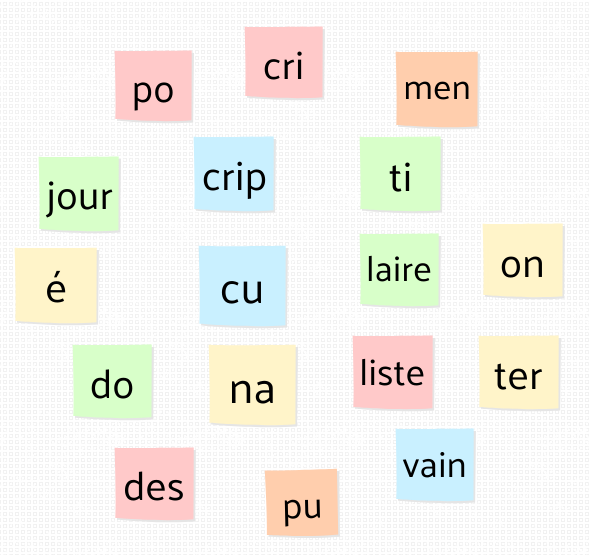                                                                                                                          /fait avec Piktochart/………………………………………………………………………………………………………………………………………………………………………………………………………………………………………………………………………………………………………………………………